Sutton Staithe Boatyard Ltd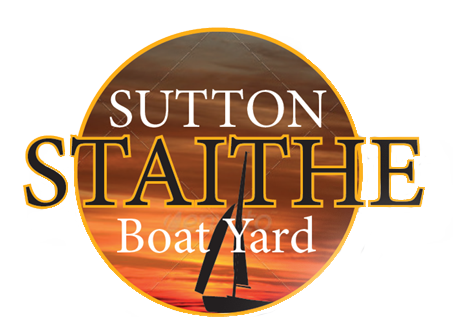 Sutton Staithe  Sutton  Norwich  Norfolk  NR12 9QSE-mail:  info@suttonstaitheboatyard.co.ukTelephone: 01692 581653SUTTON STAITHEBROADS BOAT RECOVERY CLUBHello Sutton Staithe Boat Recovery Service has been providing a recovery service since 2016. The service covers both the Northern and Southern Broads. Our 2023 membership fee of £120.00, provides total peace of mind knowing that wherever you cruise, you will not be left stranded by the breakdown of your boat. We will either fix your problem at the side of the river or recover your boat with our purpose-built tugs, towing you to either a boatyard of your choice (within 10 miles), your home mooring or our own boatyard 24 hours a day.For an additional £50.00 per annum (96p per week) we will also cover and resolve prop fouling problems. This will include either the use of a diver, towing you in, lifting your boat and clearing the prop, (inspection of the prop) and relaunch.If within your membership year, you do not call us out, then a 10% discount will be applied the following year.We can of course still attend your boat if you are not a member, but then the following charges would apply:Call out £60 in working hours/£120 when closed, plus £80.00 an hour charge for labour and tug costs.If you have any queries or require any further information, please contact Rob at Sutton Staithe Boatyard on 01692 581653.  Best wishesRobert FrearsonQualified Engineering, Engine Servicing, Bow Thrusters & Winches, OutboardsBoat Repairs in Grp & Wood, Full Re-Fits, Painting & Anti-foulingBoat Recovery Service across The Norfolk BroadsSunken Boat Refloating Day & Picnic Boat Hire. Kayak & Canoe HireBoat SalesRegistered in England & Wales No: 5927823                                             Registered VAT No: 890 7390 90 Director: Robert Frearson  Sutton Staithe Broads Boat Recovery ClubMembership to Sutton Staithe Boat Recovery Club provides a 24 hour call out service to your boat and recovery by our purpose-built tugs. From the breakdown we will endeavour to get to you by road and repair you. If you cannot be repaired, we will tow you to any boatyard within a 10-mile radius, or back to your home mooring or our boatyard at Sutton Staithe. Please note we do not offer a Home Start Service. We offer you peace of mind for up to six call outs per year and a 10% discount off next year's membership should you have no call outs within your membership year. Members of our club are entitled to a discount of 10% off the cost of labour resulting from the breakdown and off the labour charge of an engine service.Please be advised that if at any time you feel your or your crew's life is at risk or you are drifting into danger, please call 999 and ask for the relevant service.  General ConditionsThe boat is covered and not the owner.  The Membership is transferable to another boat in your ownership but not to a new owner, but should you sell the boat during the twelve-month membership period then any remaining full months will be refundedYour membership must be in place for 48 hours before any call-out You are covered for up to six call outs per year.  Any call outs over the six  will be charged at our usual rate of £60.00/£120.00 call out charge and £80.00 per hour for towingYou must keep your boat properly maintained and serviced annuallyYour boat must have a current valid Insurance CertificateYour boat must have a current Boat Safety CertificateYour boat must have the appropriate Broads Authority LicenceThe information you have given to us, as far as you know, must be correct and complete.  If you have failed to give us complete and accurate information or have not met the terms and conditions, this could lead to assistance being denied or your membership being invalidWe may cancel this membership with immediate effect if our relationship has broken down                                                                       We endeavour to reach your boat as quickly as we can but may be delayed if we are already on a call out, affected by adverse weather conditions, vehicle, equipment, or system failureThe additional propeller service covers recovery of your boat, diver clearance, lift out to enable removal of fouling and relaunch of your boat at nearest available boatyardOur service covers you on the areas of waters covered known as the Norfolk BroadsGeneral ExclusionsWe will not provide assistance in connection with any failure or domestic electrical systems, domestic appliances or plumbing on board the vesselYour boat is not covered for operator failure or neglectAbusive language or threats to our staff will result in calls being discontinued or engineers leaving the vessel.  We reserve the right to charge you for any parts fitted or any call out cost in this event Sutton Staithe Broads Boat Recovery ClubApplication for MembershipFull Name ..............................................................................................................Address ................................................................................................................Post Code ..............................................................................................................Telephone ........................................	Mobile ......................................................Email Address ........................................................................................................Name of Boat ........................................................................................................Make................................................................. Reg No.........................................Model..................................................................Year ...........................................Length.........................................Engine Type .......................................................Date of last Engine Service ....................................................................................Date of Boat Safety Certificate Expiry.....................................................................Name of Insurance Company………………………………………………………………………………Insurance Expiry Date ………………………………………………………………………………………..Construction of Hull       GRP/Wood/Steel/CementHome Mooring Site................................................................................................Fee Paid    		£120.00Propeller Cover 	 £50.00   Y/NTotal Paid    ....................................Payment can be made by Bank Transfer, Cheque, Card or BACSSort Code:  09-01-50 	Account Number:  06238572Account Name: Sutton Staithe Boatyard LtdSigned……………………………………………………..        Date……………………………………………